PANEL "Çanakkale Tekirdağ'dan Başlar"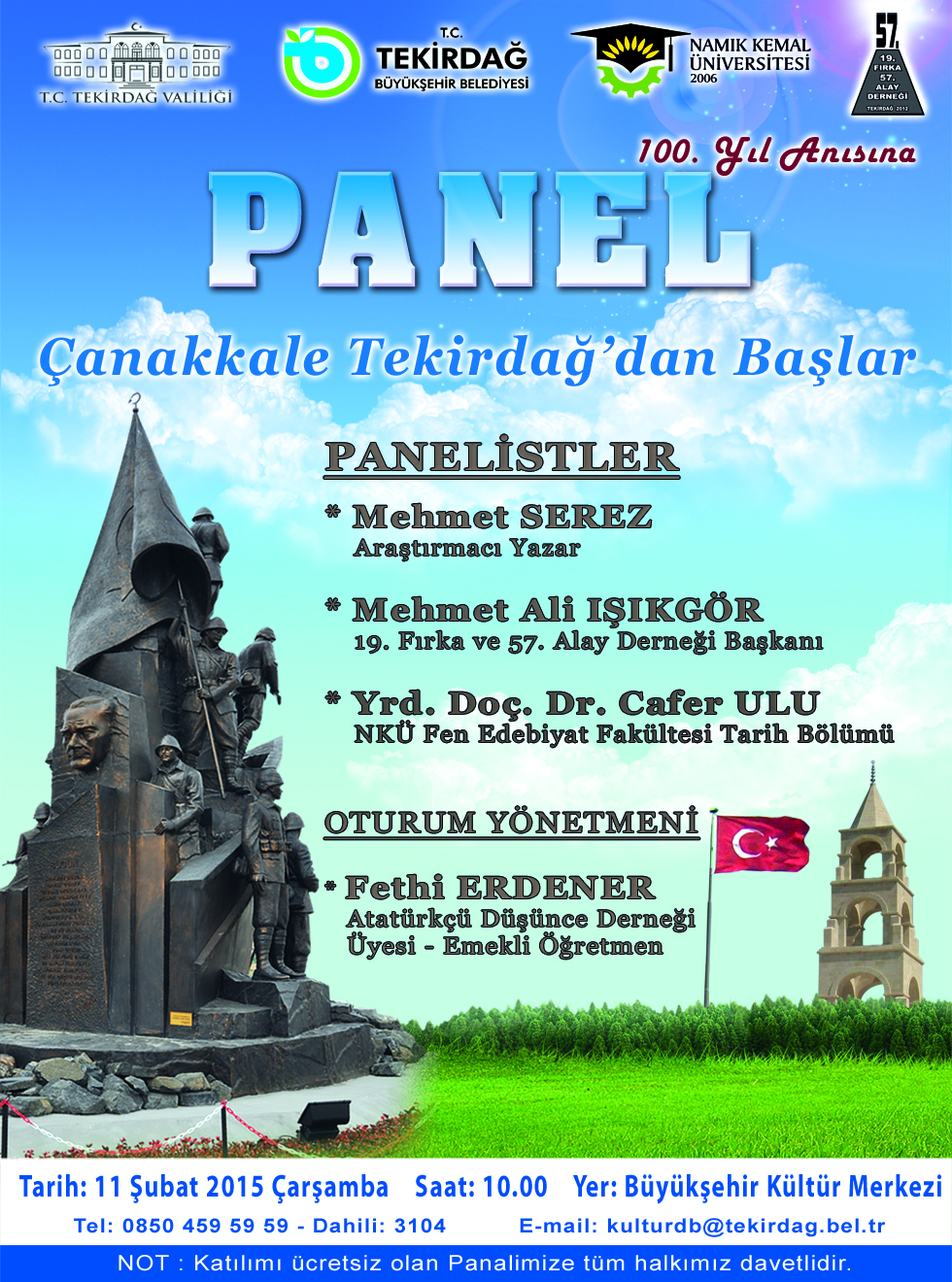 PANELKONU: Çanakkale Tekirdağ'dan BaşlarTarih: 11 Şubat 2015 - ÇarşambaYer: Büyükşehir Belediye Kültür MerkeziSaat: 10:00DÜZENLEME KURULU                                                                                                       Özcan KABAK                                   TBB Kültür ve Sosyal İşler Dairesi Başkan V.Mehmet SEREZ                                 Araştırmacı YazarMehmet Ali IŞIKGÖR                        19. Fırka ve 57. Alay Derneği BaşkanıHikmet Selim YILMAZ                       57. Alay Yürüyüş KoordinatörüMehmet Akif IŞIN                               Kültürel ve Doğal Varlıkları Koruma Derneği BaşkanıHüseyin BAYOL                                 Tarih Bilincinde Buluşanlar Derneği BaşkanıHasan ERGE                                      Türk Ocağı BaşkanıCenap KÜRÜMOĞLU                          Haber Trak Gazetesi SahibiFethi ERDENER                                 Atatürkçü Düşünce Derneği Üyesi - Emekli Öğretmen                 PANELİSTLER    Mehmet SEREZ                               Araştırmacı YazarMehmet Ali IŞIKGÖR                   19. Fırka ve 57. Alay Derneği BaşkanıYrd. Doç .Dr. Cafer ULU               NKÜ Fen Edebiyat Fakültesi Tarih Bölümü     OTURUM YÖNETMENİFethi ERDENER                                Atatürkçü Düşünce Derneği Üyesi - Emekli Öğretmen